Лабораторная работа № Приготовление опарного дрожжевого теста и изделий из него. Приготовление  булочки домашней(4 часа)ПК 5.3.Осуществлять изготовление, творческое оформление, подготовку к реализации хлебобулочных изделий и хлеба разнообразного ассортиментаУ 1-У 4 ; З1 – З6 Цель работы: Выработать практические навыки по технологии приготовления теста и изделий из него, приемов замеса, разделки, формовки изделий. Научиться работе со Сборником рецептур.Посуда, инвентарь, оборудование: Кастрюли, миски, сковороды, ножи, ложки столовые, ложка разливательная, шумовка, сито, дуршлаг, веселка, венчик, мерная кружка, сотейник, глубокий противень, листы кондитерские, противни, лопатка, кисточка, мешок кондитерский, набор порционных формочек, игла поварская, доски разделочные, тарелки глубокие, мелкие, закусочные, чашки, поднос, весы, миксер.Сырье: мука, сахар, маргарин, дрожжи, меланж, масло растительное, маргарин столовыйПорядок работы1.Подготовить рабочее место, продукты и посуду2.Подготовить продукты: муку — просеять; дрожжи — развести в теплой воде, процедить; яйца — промыть, отделить от скорлупы;3.Замесить опару, поставить для брожения (заранее).4.Приготовить опарное тесто. В оставшейся жидкости растворить соль, сахар, добавить яйца, перемешать, соединить с готовой опарой. Засыпать муку и замесить тесто, в конце замеса ввести растопленное масло. Тесто поставить в теплое место для брожения.5. Приготовить булочку домашнюю: тесто разделить на кусочки массой 107 г, сделать из них шарики, уложить на кондитерский лист, смазанный жиром; поставить для расстойки на 15 мин; смазать яйцом, посыпать сахаром-песком и выпекать в течение 15 мин при температуре 230 °С.6.Оформить изделия для подачи.7.Провести бракераж изделий  8.Оформить отчет и сдать работу9.Убрать рабочее место, посудуТребования к качеству приготовленных изделий Булочка домашняя:внешний вид — форма круглая, поверхность блестящаявкус — сладкийзапах – свойственный изделия из дрожжевого тестаконсистенция — мякиш пропеченный, пористыйБулочка домашняя 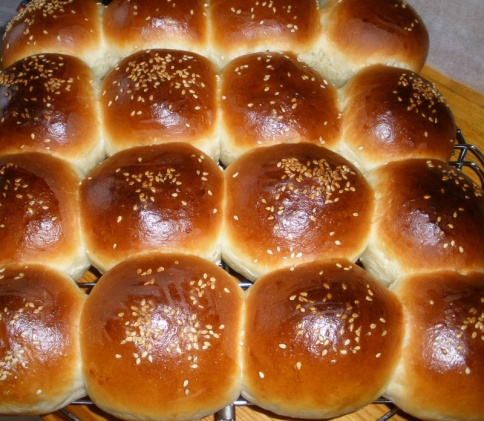 Рис. Булочка «Домашняя»Отчет по лабораторной работе  № Осваиваемая профессиональная компетенция:Название лабораторной работы____________________________________Цель работы____________________________________________________ Краткое содержание работы:1._____________________________________________________________2._____________________________________________________________3._____________________________________________________________  4. Ответить на контрольные вопросы и заданияКонтрольные вопросы и заданияОпределите время выпечки булочки домашней Составить технологическую схему приготовления дрожжевого опарного теста При приготовлении каких изделий готовится дрожжевое опарное тесто?Что такое «опара»? Как определить готовность опары?ВыводСырье и полуфабрикат грМука пшеничная67,5Сахар14,2Масло сливочное14,8Яйца, шт1,9Соль 0,6Дрожжи прессованные1,7Вода 28,5Жир для смазки 0,6Масса теста 107Выход100